附件：12018年海南省普通高等学校招生体育类专业考试实施办法2018年普通高等学校招生体育类专业考试分为由我省统一组织的专业考试（以下简称“省级统考”）和运动训练、武术与民族传统体育专业单独招生考试（以下简称“体育单招”），报考两类考试的考生都必须在我省高考报名期间登陆海南省考试局局网站进行高考报名。根据教育部和国家体育总局的有关规定，报考体育单招的考生，还须在运动员文化教育网上进行体育单招报名（冬季项目报名时间2018年1月1日-15日；其他项目报名时间2018年3月1日至15日）。2.考生在网上报名后，要在规定时间内上网缴纳体育类专业考试费用。其中报考省级统考的考生每人缴纳体育专业考试费160元；报考体育单招的考生每人缴纳体育单招文化课统一考试费152元（每人每科考试费38元）。只报考体育单招的考生不须缴纳省级统考考试费，但须缴纳体育单招文化课统一考试费。在规定时间内没有在网上选报体育类专业或不缴纳体育类专业考试费用的，视为自行放弃体育类专业考试资格，我局将不予编排准考证。考生因填报报名信息或选择专业有误，影响后续参加考试和录取的，责任由考生自负。一、考试时间及地点报考体育类专业省级统考的考生须先参加体育类的专业考试，再参加6月7日至9日我省理工类的普通高等学校招生全国统一考试（即普通高考）。其中，体育类专业省级统考安排如下：考试时间：2018年3月16日至19日(如因天气原因等不可抗力因素影响，省考试局将视情况对考试时间作出调整，具体时间安排另行通知)。（二）考试地点：海南省体育职业技术学院（海口市国兴大道68号）二、考试项目体育类专业考试包括身体素质考试和专项技术考试两部分。（一）身体素质考试项目：100米跑、立定跳远、原地后抛铅球。（二）专项技术考试项目：田径［包括下列单项：200米、400米、1500米、110米栏（男）、100米栏（女）、跳高、跳远、三级跳远（男）、铅球、铁饼、标枪］、体操、乒乓球、足球、篮球、排球。考生可任选一项进行专项考试。按考试管理规定，开考15分钟后考生不得进入考场参加考试。体育类专业考试上午进行身体素质考试，下午进行专项技术考试。根据考生数量和项目实际情况，安排考生以市县或专项为单位分批次进行考试，具体时间由省考试局在考前另行通告。三、考试内容、办法及要求身体素质和专项技术各个项目的考试内容、动作规格和考试方法参照原国家教委、国家体委(89)体科字20号文件中规定的《体育专业考试评分标准与办法》（田径类采用全能项目规则）。为了使体育类专业考试做到统一要求，统一标准，结合我省考生实际情况，对评分标准与办法做以下补充规定：（一）素质考试项目（60分）：100米（20分）、立定跳远（20分）、原地双手后抛铅球（20分）。1.100米跑（20分）按田径运动竞赛规则全能100米跑的规定进行测验，采用全自动终点摄像计时仪进行测速。（1）考试方法　　①考试在标准的400米塑胶田径场直道内进行，采用分道跑，考生必须自始至终在各自的分道内跑进。每名考生只有一次考试机会。　　②起跑必须采用蹲踞式起跑姿势，并使用考场提供的起跑器。凡不按田径竞赛规则的要求起跑的考生将被警告或取消考试资格。考生可穿自备的钉鞋进行考试，但钉鞋必须符合规则规定(鞋钉长度不得超过9毫米)。　　③起跑犯规判罚：对于第一次起跑犯规的相关考生给予黄牌警告，并向该组所有考生亮黄牌警告，对于之后出现起跑犯规的相关考生(不论是一名或多名)，均出示红牌并取消相关考生的本项目考试资格。　④考试采用全自动终点摄像计时装置和人工手计时方法同时计取成绩，以全自动电子计时成绩进行评分。若全自动终点摄像计时装置出现故障，可使用手计时成绩，加0.24秒换算评分。若电动计时和人工计时同时出现故障无法计取成绩时，重新安排该组考试。成绩计取以成绩对应的得分计取，若成绩在评分标准的两个相邻分值之间，则计取其中较低的分值。　  2.立定跳远（20分）（1）动作规格:双脚站在起跳板上起跳，身体任何部位不得触线或沙台，原地双脚起跳落入沙坑；动作完成后向前走出测验场地。测验时不得穿跑、跳用钉鞋。（2）测验方法:每人试跳三次，每次均丈量成绩。采用电子测距设备，丈量受试者身体任何着地部位距起跳板最近点的后沿至起跳线或起跳线延长线的垂直距离。如电子测距设备不能使用时，使用丈量尺丈量成绩，丈量尺要与起跳地面在一个平面上。丈量最小单位为1厘米，以三次试跳中之最佳成绩为考试成绩。3.原地双手后抛铅球(铅球重量:男5公斤、女4公斤) （20分）（1）动作规格:站立在投掷圈内，双脚平行立，背正对投掷区，双手握球置于体前，可做预摆；双脚蹬地，不得垫步，展腹挺胸，双手将球经头上向后抛出，不得从肩上两侧抛出，球出手前不得踏出投掷圈或踏在抵趾板上，身体各部位不得接触投掷圈前半部圈外地面，从投掷圈后半部退出场地。　 （2）测验方法:每人试抛三次，采用电子测距设备丈量成绩，丈量时，首先确定投掷圈圆心与球落地点后沿所形成的连接线，找出该连接线与投掷圈或抵趾板内沿的交点，丈量该交点与球落地点后沿之间的距离。如电子测距设备不能使用时，使用丈量尺丈量成绩，丈量尺通过投掷圈圆心。丈量最小单位为1厘米；以丈量三次试抛中之最佳成绩为考试成绩。（二）专项考试项目（40分）：田径、体操、乒乓球、足球、篮球、排球。1.田径（1）考试项目：①跑类男生：200米、400米、1500米、110米栏（栏高106厘米）；女生：200米、400米、1500米、100米栏（栏高84厘米）。②跳类  男生：跳高、跳远、三级跳远；女生：跳高、跳远。③投类男生：铅球（7.26公斤）、铁饼（2公斤）、标枪（800克）；女生：铅球（4公斤）、铁饼（1公斤）、标枪（600克）。（2）测验方法①考生根据个人申请的单项进行测验。②测验方法均按全能项目规则进行。（3）评分方法田径专项总分按40分计算，考生单项成绩的评分即为该专项总分。2．体操（40分）（1）考试项目：①专项素质（12分）男生：引体向上、横叉、纵叉、体前屈、两臂上举握手向后；女生：俯卧撑、仰卧举腿、横叉、纵叉、桥、两臂上举握手向后。②规定动作（28分）男生：技巧：手倒立前滚翻、侧手翻、头手翻、前手翻、侧翻内转（小翻毽子）。    双杠：前摆上、后摆上、杠端长振屈伸上、支撑摆动肩倒立。    单杠：屈伸上（低杠）、支撑后回环（低杠）、弧形下（低杠）。    纵跳马（高1.25米）水平分腿腾越。    女生：    技巧：手倒立前滚翻、侧手翻、前手翻、侧翻内转（小翻毽子）。    低单杠：单腿蹬地摆动翻身上、骑撑前回环、支撑后回环、支撑后摆跳下。    双杠：肩倒立、分腿坐前滚翻成分腿坐、支撑前摆外侧坐越两杠挺身下、支撑后摆下。    横跳马：（高1.10米）水平分腿腾越。    平衡木：（高1.10米）斜进或木端跳上成单腿蹲立、单腿站立俯平衡、木中侧起倒立转体900挺身下、木端侧手翻跳下。    双杠或平衡木考生任选一项。    ③ 自选动作自选运动，有能力和技术水平较高的考生可自愿选测。测验时只注明所做的动作及其完成情况，不计考试成绩，供择优录取参考。（2）测验方法①专项素质和规定动作为必测项目，考生须按评分表规定的动作规格要求，逐项逐个动作进行测验。②自选动作为选测项目，考生可选可不选，测验的项目与动作均由考生自己定。（3）评分方法①专项素质评分方法：专项素质满分为12分，其中男生：引体向上5分，横叉、纵叉各1.5分，体前屈、两臂上举握手向后各2分；女生：俯卧撑3分，仰卧举腿、桥、两臂上举各2分，横叉、纵叉各1.5分。每项测验内容达到要求者可得评分表规定的满分。达不到要求者视其情况扣分。其中达标项目评分标准为：男生引体向上：20次为满分5分，每做一次为0.25分；女生俯卧撑：20次为满分3分，每做一次为0.15分；女生仰卧举腿：20次为满分2分，每做一次为0.1分。②规定动作评分方法：规定动作满分为28分，其中男生技巧、双杠、单杠满分各为8分，纵跳马满分为4分；女生技巧、低单杠、双杠、单杠满分各为8分，横跳马满分为4分。每个动作完成并达到要求者可得评分表规定满分，未完成者不予计分，完成动作但达不到要求者，按以下情况扣分：    男生：分值在2.5分以下（包括2.5分）的动作，轻微错误扣0.25分；显著错误扣0.25-0.5分；严重错误扣0.5-0.75分。分值在3分以上（包括3分）的动作，轻微错误扣0.25-0.5分；显著错误扣00.5-0.75分；严重错误扣0.75-1分（跳马扣1.5分）。    女生：轻微错误扣0.25分（跳马扣0.5分）；显著错误扣0.25-0.5分（跳马扣0.8-1分）；严重错误扣0.5-0.75分（跳马扣1分）。    考生做跳马、平衡木下法动作时可以允许1人保护，但保护人不得助力，凡给予助力完成动作者判为失败，不予计分。③体操专项总分按40分计算，其中专项素质占12分，规定动作占28分，自选动作不计分。考生专项素质和规定动作得分的总和即为体操专项总分。3．乒乓球（40分）（1）考试项目①专项技术（34分），其中：正手1/2台攻球（10分）、左推右攻或两面攻（12分）、搓中侧身提拉（或突击）（12分）。②技术评定（6分），每项各2分。（2）测验方法　　①正手1/2台攻球(共12分，其中达标10分，技评2分)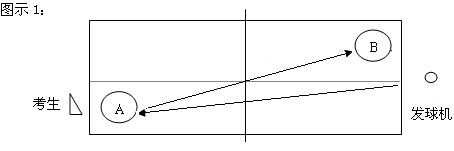 测试方法：A考生站于本方球台对来球采用正手攻球的方式进行回击。正手攻球考生站位要离球台在50cm以内，不得离球台过远。击球时发球机将球有规律的送至A区。考生将球回至B区，进行连续击球。使用左手持拍的考生，应进行侧身攻球。B考试中连续击球30次，以考生所击球的成功次数为最后成绩，每位考生各有二次机会。②左推右攻或两面攻(共14分，其中达标12分，技评2分)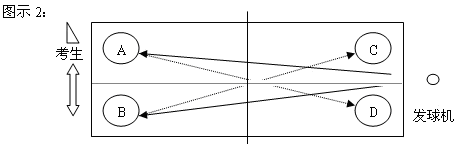 测试方法：A考生站于本方台区从反手位击球，然后利用步法的移动到正手位击球，依次类推对发球机发出的球进行回击。身体离球台不超过50cm将发至A区的球回至D区，将发至B区的球回至C区。以防止发球机对球的干扰。   B考试中发球机连续发出30组球(反手攻和正手攻为一组)，以成功的组数为最后成绩，每位考生各有一次机会。③搓中侧身提拉（或突击） (共14分，其中达标12分，技评2分)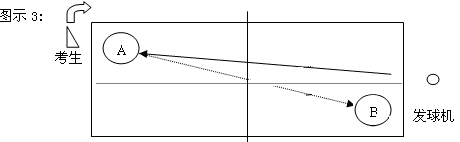 测试方法：A考生在反手位将发球机发过来的下旋球回搓到B点，然后接着侧身用正手拉球将发球机发过来的下旋球提拉（或突击）到B点。B每侧身拉或突击一板后重新搓球，再进行提拉（或突击）。C共进行20组，以成功的组数为最后得分。每位考生各有一次机会。(3)评分标准表①乒乓球定量评分表（共34分）②乒乓球定性评分表（共6分）A 正手1/2台攻球B左推右攻C搓中侧身提拉（或突击）监考员根据考生的表现给予技评成绩。考生的最终技评成绩为各个监考员技评成绩之和的平均值。4．足球（40分）（1）考试项目：颠球（6分）、定位球传准（10分）、20米运球过竿射门（16分）、30米跑（8分）、守门员加试（16分）。（2）测验方法① 颠球（6分）A测验方法a 受试者可用脚、大腿、胸、肩和头等各部位，随意连续颠球。主考者数计颠球个数。如果球落地，则为一次颠球结束。b每人做两次，取最佳一次成绩。    B 评分标准a 受试者若连续颠球50次（女生为40次），可得满分（即6分）。    b 达标成绩及评分标准详见定量评分表。② 定位球传准（10分）A 场地设置a 以O为圈心，以2.5米和3.5米为半径，分别划里、外两个圆。圆心处插上一根1.5米高并系有彩色小旗的标志竿，作为传准的目标。b以25米（女生为20米）长为半径，从圆心向任何方向划一25米（女生为20米）长弧为传球限制线。B 测验方法a 受试者将球放在限制线上，用任一脚脚背内侧向圆圈里传球，球落在圈里或圈线上均为有效。b每人连续做5次，每次均计成绩，5次成绩之和为该项考试达标成绩。C 评分标准该项成绩满分为（10分），其中达标成绩满分为8分，技评成绩满分为2分。达标时，每传入半径为2.5米圈者，得1.6分；每传入半径为3.5米圈者，得0.8分。未传准者，不计成绩。5次达标成绩之和为该项达标成绩。技评按四级评分：优秀：传球动作方法正确，动作协调，传球方向、落点准确。良好：传球动作方法正确，动作较协调，传球方向、落点较准确。及格：传球动作方法较正确，动作较协调，传球方向、落点较准确。不及格：传球动作方法不正确，动作不协调，传球方向、落点不准确。监考员根据考生的表现给予技评成绩。考生的最终技评成绩为各个监考员技评成绩之和的平均值。③ 20米运球过竿射门（16分）A 场地设置a 在罚球区线中点处，画一条20米长的垂线，距罚球区线之远端为起点。b 距罚球区线2米处起，沿20米垂线插置标竿8根，竿间距离为2米，第8根标竿距起点4米。c标竿固定垂直插在地面上，插入地下深度不限，以受试者碰不倒竿为宜。竿高至少1.5米。B 测验方法a 受试者从起点开始运球，脚触球则立即开表计时。运球逐个绕过标竿后射门、球越过球门线时则停表。b 每人做两次，取最佳一次成绩。c 运球漏竿或未射中球门，则无成绩。若射中球门横木或立柱，可补做一次。C 评分标准总分为16分，其中达标成绩满分12分，技评成绩满分4分。技评按四级评分 优秀：运球动作方法准确，动作协调、熟练，射门动作正确有力。良好：运球动作方法正确、较协调、射门动作正确有力。及格：运球动作方法较正确、较协调、射门动作基本正确。不及格：运球动作方法不正确、不协调、射门动作不正确。监考员根据考生的表现给予技评成绩。考生的最终技评成绩为各个监考员技评成绩之和的平均值。④ 30米跑（8分）A 测验方法a 受试者在起点采用站立式起跑。b 每人跑一次，采用电子计时测试。B 评分标准满分8分⑤ 守门员加试（16分）A 守门员免试20米运球过竿射门。B 守门员加试接扑球技术。a 测验方法  守门员立于球门线中间，主考人位于守门员正面6-8米处，向他前面、左右两侧用手抛球或用脚射低球、平球和高球，守门员完成接扑技术。  b 评分标准  按四级评分，各级评分分值详见后面评分表。  优秀：反应能力强，弹跳力好，接扑球技术运用合理、熟练。良好：反应能力较强，弹跳力较好，接扑球技术运用较合理、较熟练。及格：反应能力和弹跳力一般，接扑球技术运用基本合理。不及格：反应能力、弹跳力和接扑球技术均差。5．篮球（40分）（1）考试项目：助跑摸高（10分）、往返运球投篮（15分）、投篮（15分）。（2）测验方法① 助跑摸高（10分）助跑单脚跳起摸高，以摸高的最高度计分，每人做两次，计其中一次最佳成绩。② 往返运球投篮（15分） A 测验方法：由球场右侧边线中点开始，面向球篮以右手运球上篮，同时开始计时；球投中篮后，还以右手运至左侧边线中点；然后折转换左手运球上篮；投中篮后，还以左手运球回到原起点；同样再重复上述运球投篮一次，再回到原起点时停表（见图1）。（图1）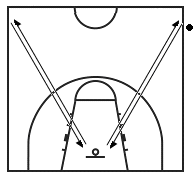 要求：连续运球，不得远推运球上篮；必须投中篮后，才能继续运球，投不中要继续再投，直到投中；投篮的手（左手投或右手投）不加限制。B 评分标准：达标：按其计时成绩评分，满分为12分。技评：满分为3分。按四级评分。优秀：动作正确、协调、熟练，能运用左、右手投篮，投篮一次投中。良好：动作较正确、熟练，投篮一次投中。及格：动作基本正确、熟练，身体不够协调。不及格：动作不正确、不熟练、不协调。监考员根据考生的表现给予技评成绩。考生的最终技评成绩为各个监考员技评成绩之和的平均值。    ③ 投篮（15分）    A 测验方法：    以篮球投影中心为圆心，以该点到罚球线的距离为半径，划一圆弧。开始时考生在弧线处作跳投，并开始计时；投篮后自己抢篮板球，再运至弧线外再跳投，连续做一分钟（女生投篮可做定位投，也可以做跳投）。（见图2）（图2）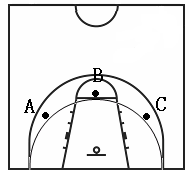 要求：必须向上起跳投篮，否则不算投篮；投篮时不得踏线或过线，不得带球跑，违者投中无效。对女生做跳投者，技评分可提高一个分数段。B 评分标准：达标：按其1分钟内投中次数计分，满分为12分，详见表9。技评：满分为3分，按四级评分，各级分值详见表10。优秀：动作连贯、协调，起跳迅速，手法正确。良好：动作较连贯、协调，起跳较迅速，手法正确。及格：动作基本连贯、协调，起跳较缓慢，手法基本正确。不及格：动作不连贯、不协调，起跳缓慢，手法不正确。监考员根据考生的表现给予技评成绩。考生的最终技评成绩为各个监考员技评成绩之和的平均值。6．排球（40分）（1）考试项目：助跑摸高（5分）、6米往返移动（6米×10次）（5分）、发球（10分）、垫球（10分）、扣球（10分）。（2）测验方法① 助跑摸高（5分）A测验方法助跑双脚起跳，用单手摸高，每人测试3次，取其中最好成绩。B评分标准男生3.15米为满分，女生2.85米为满分，每降低1厘米递减0.2分，以此类推。② 6米往返移动（6米×10次）（5分）A测验方法在6米宽的场地两侧分别设置标志物，考生听到口令起跑，同时开表计时。考生在6米宽的场地内左右移动并须用手将地面标志物击倒，往返10次停表。每人测试2次，取其中最好成绩。    B评分标准男生15"5为满分，女生16"2为满分，每增加0.2.递减0.2分，以此类推。③发球（10分）如图所示。考生在发球区用上手、勾手或跳发球10次，要求所发出的球有一定的速度和力量，对飞行速度慢、力量小的发球，则在相应得分中扣去0.3分。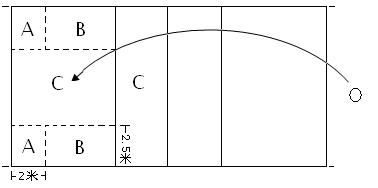 a 发球落点在后场A区内得1分； b发球落点在中场B区内得0.8分；c 发球落点在前场C区内得0.6分；d 压线球按高分计算；e 发球失误为0分。④ 垫球（10分）如图所示。教师在对方场区侧手发球，考生在后场区6号位接10个发球。要求垫球弧度不低于球网，若球的飞行弧度低于球网上沿，则在相应得分中扣去0.3分。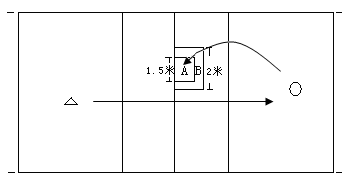 a 垫球落点在A区内得1分；b 垫球落点在B区内得0.6分；c 压线球按高分计算；d 垫球落点在B区外得0分。⑤ 扣球（10分）如图所示。由二传在3号位传球，考生在4号位自己给一传后助跑起跳扣球，连续扣球10次。要求扣球有一定力量，力量较小的轻拍扣球，则在相应得分中扣去0.3分。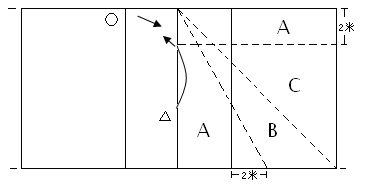 a 扣球落点在A区内得1分；b 扣球落点在B区内得0.8分；c 扣球落点在C区内得0.6分；d 压线球按高分计算；e 扣球失误为0分。附件：2海南省普通高等学校招生体育类专业考试评分标准根据教育部、国家体育总局有关规定和2018年海南省普通高等学校招生体育类专业考试实施办法文件精神，制定本评分标准。成绩计取以成绩对应的得分计取，若成绩在评分标准的两个相邻分值之间，则计取其中较低的分值。一、素质项目考试（一）100米跑素质考试评分表（二）立定跳远、后抛铅球素质考试评分表二、专项考试项目（一）田径（40分）1．200米、400米专项评分表2．男子110米栏、女子100米栏、1500米跑评分表3．跳高、跳远、三级跳远专项评分表4．标枪、铅球、铁饼专项评分表（二）体操（40分）1.专项素质评分方法专项素质满分为12分。每项测验内容达到要求者可得评分表规定的满分。达不到要求者视其情况扣分。其中达标项目评分标准为：男生引体向上：20次为满分5分，每做一次为0.25分；女生俯卧撑：20次为满分3分，每做一次为0.15分；女生仰卧举腿：20次为满分2分，每做一次为0.1分。2.规定动作评分方法：    规定动作满分为28分。其中男生技巧、双杠、单杠满分为8分，跳马满分为4分，女生技巧、低单杠、双杠、单杠满分为8分，跳马满分为4分。每个动作完成并达到要求者可得评分表规定满分，未完成者不予计分，完成动作但达不到要求者，按以下情况扣分：    男生：分值在2.5分以下（包括2.5分）的动作，轻微错误扣0.25分；显著错误扣0.25-0.5分；严重错误扣0.5-0.75分。分值在3分以上（包括3分）的动作，轻微错误扣0.25-0.5分；显著错误扣00.5-0.75分；严重错误扣0.75-1分（跳马扣1.5分）。    女生：轻微错误扣0.25分（跳马扣0.5分）；显著错误扣0.25-0.5分（跳马扣0.8-1分）；严重错误扣0.5-0.75分（跳马扣1分）。    考生做跳马、平衡木下法动作时可以允许1人保护，但保护人不得助力，凡给予助力完成动作者判为失败，不予计分。3.体操专项总分按40分计算，其中专项素质占12分，规定动作占28分，自选动作不计分。考生专项素质和规定动作得分的总和即为体操专项总分。（三）乒乓球（40分）1．乒乓球定量评分表（共34分）2．乒乓球定性评分表（共6分）（1）正手1/2台攻球  （2）左推右攻（3）搓中侧身提拉（或突击）（四）足球（40分）1．颠球、20米运球射门、30米跑定量评分表2．20米运球射门技评、定位球传准技评、守门加试定性评分表   （1）守门员加试（16分） 按四级评分： 优秀：反应能力强，弹跳力好，接扑球技术运用合理、熟练。良好：反应能力较强，弹跳力较好，接扑球技术运用较合理、较熟练。及格：反应能力和弹跳力一般，接扑球技术运用基本合理。不及格：反应能力、弹跳力和接扑球技术均差。（五）篮球（40分）1．篮球定量评分表2．篮球定性评分表（六）排球（40分）1．助跑摸高、6米移动评分表2、发球（10分）如图所示。考生在发球区用上手、勾手发球或跳发球10次，要求所发出的球有一定的速度和力量，对飞行速度慢、力量小的发球，则在相应得分中扣去0.3分。①发球落点在后场A区内得1分； ②发球落点在中场B区内得0.8分；③发球落点在前场C区内得0.6分；④压线球按高分计算；⑤发球失误为0分。3．垫球（10分）如图所示。教师在对方场区侧手发球，考生在后场区6号位接10个发球。要求垫球弧度不低于球网，若球的飞行弧度低于球网上沿，则在相应得分中扣去0.3分。①垫球落点在A区内得1分；②垫球落点在B区内得0.6分；③压线球按高分计算；④垫球落点在B区外得0分。4．扣球（10分）如图所示。由二传在3号位传球，考生在4号位自己给一传后助跑起跳扣球，连续扣球10次。要求扣球有一定力量，力量较小的轻拍扣球，则在相应得分中扣去0.3分。①扣球落点在A区内得1分；②扣球落点在B区内得0.8分；③扣球落点在C区内得0.6分；④压线球按高分计算；⑤扣球失误为0分。附件:3考场平面图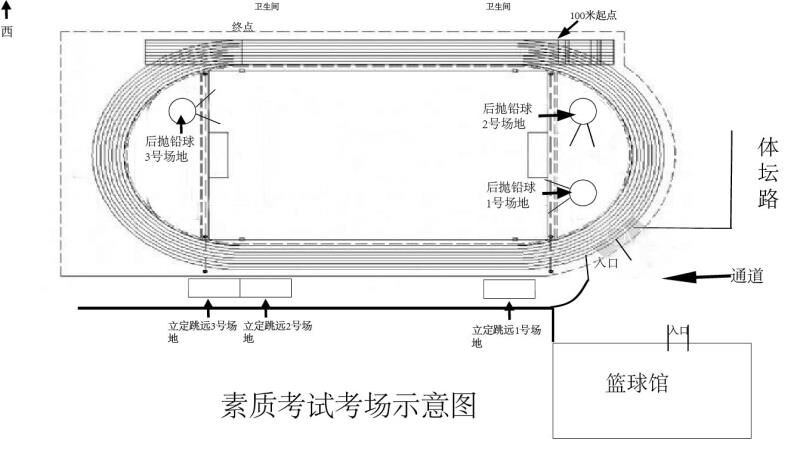 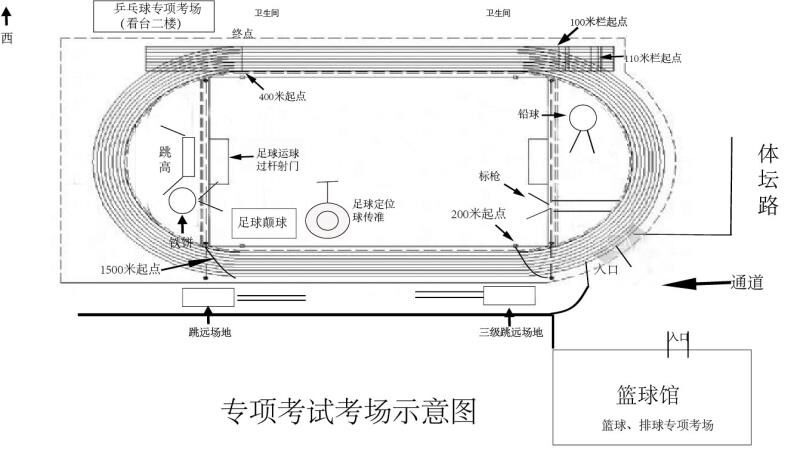 分值正手1/2台攻球正手1/2台攻球左推右攻左推右攻搓中侧身提拉（或突击）搓中侧身提拉（或突击）成绩（组）成绩（组）成绩（组）成绩（组）成绩（组）成绩（组）男女男女男女123030202011.52827112625191810.52423103030222118179.52827201992625181717158.524231716161482221161515137.520191514141271817141313116.51615131212106141312111195.51311111010851210109974.51199886410887753.597766438665532.575544226443311.553322142211等级优良中差分值1.8-2.0分1.5-1.7分1-1.4分0.2-0.9分标准击球弧线低，速度快，落点稳定，控制球能力强。动作协调，击球质量较好，控制球能力较强。动作基本协调，击球质量一般，控制球能力一般。动作不协调，击球质量不高，控制球能力差。等级优良中差分值1.8-2.0分1.5-1.7分1-1.4分0.2-0.9分标准击球弧线低，速度快，落点稳定，控制球能力强。动作协调，击球质量较好，控制球能力较强。动作基本协调，击球质量一般，控制球能力一般。动作不协调，击球质量不高，控制球能力差。等级优良中差分值1.8-2.0分1.5-1.7分1-1.4分0.2-0.9分标准攻（拉）球动作舒展大方，手感和弧度落点好，速度快，力量大，质量高，移动和控球能力强。攻（拉）球动作协调，落点相对好，击球质量较好，移动合理控制球能力较强。攻（拉）球动作基本协调，击球质量和落点一般，控制球能力一般。攻（拉）球动作不协调，击球质量和落点较差，移动和控制球能力差。男子男子男子女子女子男子男子女子女子分值分值成绩分值成绩分值成绩分值成绩20.00 20.00 11.74 20.00 13.04 10.10 13.59 10.10 14.89 19.70 19.70 11.79 19.70 13.09 9.90 13.64 9.90 14.94 19.50 19.50 11.84 19.50 13.14 9.60 13.69 9.60 14.99 19.20 19.20 11.89 19.20 13.19 9.30 13.74 9.30 15.04 18.90 18.90 11.94 18.90 13.24 9.10 13.79 9.10 15.09 18.70 18.70 11.99 18.70 13.29 8.80 13.84 8.80 15.14 18.40 18.40 12.04 18.40 13.34 8.50 13.89 8.50 15.19 18.10 18.10 12.09 18.10 13.39 8.30 13.94 8.30 15.24 17.90 12.14 17.90 13.44 8.00 13.99 8.00 15.29 17.60 12.19 17.60 13.49 7.70 14.04 7.70 15.34 17.30 12.24 17.30 13.54 7.50 14.09 7.50 15.39 17.10 12.29 17.10 13.59 7.20 14.14 7.20 15.44 16.80 12.34 16.80 13.64 6.90 14.19 6.90 15.49 16.50 12.39 16.50 13.69 6.70 14.24 6.70 15.54 16.30 12.44 16.30 13.74 6.40 14.29 6.40 15.59 16.00 12.49 16.00 13.79 6.10 14.34 6.10 15.64 15.70 12.54 15.70 13.84 5.90 14.39 5.90 15.69 15.50 12.59 15.50 13.89 5.60 14.44 5.60 15.74 15.20 12.64 15.20 13.94 5.30 14.49 5.30 15.79 14.90 12.69 14.90 13.99 5.10 14.54 5.10 15.84 14.70 12.74 14.70 14.04 4.80 14.59 4.80 15.89 14.40 12.79 14.40 14.09 4.50 14.64 4.50 15.94 14.10 12.84 14.10 14.14 4.30 14.69 4.30 15.99 13.90 12.89 13.90 14.19 4.00 14.74 4.00 16.04 13.60 12.94 13.60 14.24 3.70 14.79 3.70 16.09 13.30 12.99 13.30 14.29 3.50 14.84 3.50 16.14 13.10 13.04 13.10 14.34 3.20 14.89 3.20 16.19 12.80 13.09 12.80 14.39 2.90 14.94 2.90 16.24 12.50 13.14 12.50 14.44 2.70 14.99 2.70 16.29 12.30 13.19 12.30 14.49 2.40 15.04 2.40 16.34 12.00 13.24 12.00 14.54 2.10 15.09 2.10 16.39 11.70 13.29 11.70 14.59 1.90 15.14 1.90 16.44 11.50 13.34 11.50 14.64 1.60 15.19 1.60 16.49 11.20 13.39 11.20 14.69 1.30 15.24 1.30 16.54 10.90 13.44 10.90 14.74 1.10 15.29 1.10 16.59 10.70 13.49 10.70 14.79 0.80 15.34 0.80 16.64 10.40 13.54 10.40 14.84 0.50 15.39 0.50 16.69 立定跳远立定跳远立定跳远立定跳远后抛铅球后抛铅球后抛铅球后抛铅球男子男子女子女子男子男子女子女子分值成绩分值成绩分值成绩分值成绩20.002.8620.002.4020.0013.0020.0010.5019.802.8519.802.3919.8012.9019.8010.4019.602.8419.602.3819.6012.8019.6010.3019.402.8319.402.3719.4012.7019.4010.2019.202.8219.202.3619.2012.6019.2010.1019.002.8119.002.3519.0012.5019.0010.0018.802.8018.802.3418.8012.4018.809.9018.602.7918.602.3318.6012.3018.609.8018.402.7818.402.3218.4012.2018.409.7018.202.7718.202.3118.2012.1018.209.6018.002.7618.002.3018.0012.0018.009.5017.802.7517.802.2917.8011.9017.809.4017.602.7417.602.2817.6011.8017.609.3017.402.7317.402.2717.4011.7017.409.2017.202.7217.202.2617.2011.6017.209.1017.002.7117.002.2517.0011.5017.009.0016.802.7016.802.2416.8011.4016.808.9016.602.6916.602.2316.6011.3016.608.8016.402.6816.402.2216.4011.2016.408.7016.202.6716.202.2116.2011.1016.208.6016.002.6616.002.2016.0011.0016.008.5015.802.6515.802.1915.8010.9015.808.4015.602.6415.602.1815.6010.8015.608.3015.402.6315.402.1715.4010.7015.408.2015.202.6215.202.1615.2010.6015.208.1015.002.6115.002.1515.0010.5015.008.0014.802.6014.802.1414.8010.4014.807.9014.602.5914.602.1314.6010.3014.607.8014.402.5814.402.1214.4010.2014.407.7014.202.5714.202.1114.2010.1014.207.6014.002.5614.002.1014.0010.0014.007.5013.802.5513.802.0913.809.9013.807.4013.602.5413.602.0813.609.8013.607.3013.402.5313.402.0713.409.7013.407.2013.202.5213.202.0613.209.6013.207.1013.002.5113.002.0513.009.5013.007.0012.802.5012.802.0412.809.4012.806.9012.602.4912.602.0312.609.3012.606.8012.402.4812.402.0212.409.2012.406.7012.202.4712.202.0112.209.1012.206.6012.002.4612.002.0012.009.0012.006.5011.802.4511.801.9911.808.9011.806.4011.602.4411.601.9811.608.8011.606.3011.402.4311.401.9711.408.7011.406.2011.202.4211.201.9611.208.6011.206.1011.002.4111.001.9511.008.5011.006.0010.802.4010.801.9410.808.4010.805.9010.602.3910.601.9310.608.3010.605.8010.402.3810.401.9210.408.2010.405.7010.202.3710.201.9110.208.1010.205.6010.002.3610.001.9010.008.0010.005.509.802.359.801.899.807.909.805.409.602.349.601.889.607.809.605.309.402.339.401.879.407.709.405.209.202.329.201.869.207.609.205.109.002.319.001.859.007.509.005.008.802.308.801.848.807.408.804.908.602.298.601.838.607.308.604.808.402.288.401.828.407.208.404.708.202.278.201.818.207.108.204.608.002.268.001.808.007.008.004.507.802.257.801.797.806.907.804.407.602.247.601.787.606.807.604.307.402.237.401.777.406.707.404.207.202.227.201.767.206.607.204.107.002.217.001.757.006.507.004.006.802.206.801.746.806.406.803.906.602.196.601.736.606.306.603.806.402.186.401.726.406.206.403.706.202.176.201.716.206.106.203.606.002.166.001.706.006.006.003.505.802.155.801.695.805.905.803.405.602.145.601.685.605.805.603.305.402.135.401.675.405.705.403.205.202.125.201.665.205.605.203.105.002.115.001.655.005.505.003.004.802.104.801.644.805.404.802.904.602.094.601.634.605.304.602.804.402.084.401.624.405.204.402.704.202.074.201.614.205.104.202.604.002.064.001.604.005.004.002.503.802.053.801.593.804.903.802.403.602.043.601.583.604.803.602.303.402.033.401.573.404.703.402.203.202.023.201.563.204.603.202.103.002.013.001.553.004.503.002.002.802.002.801.542.804.402.801.902.601.992.601.532.604.302.601.802.401.982.401.522.404.202.401.702.201.972.201.512.204.102.201.602.001.962.001.502.004.002.001.501.801.951.801.491.803.901.801.401.601.941.601.481.603.801.601.301.401.931.401.471.403.701.401.201.201.921.201.461.203.601.201.101.001.911.001.451.003.501.001.000.801.900.801.440.803.400.800.900.601.890.601.430.603.300.600.800.401.880.401.420.403.200.400.700.201.870.201.410.203.100.200.60200米200米200米200米400米400米400米400米男子男子女子女子男子男子女子女子分值成绩分值成绩分值成绩分值成绩40.00 23.84 40.00 27.24 40.00 53.14 40.00 63.10 39.50 23.95 39.50 27.38 39.50 53.30 39.50 63.38 39.00 24.06 39.00 27.52 39.00 53.46 39.00 63.66 38.50 24.17 38.50 27.66 38.50 53.62 38.50 63.94 38.00 24.28 38.00 27.80 38.00 53.78 38.00 64.22 37.50 24.39 37.50 27.94 37.50 53.94 37.50 64.50 37.00 24.50 37.00 28.08 37.00 54.10 37.00 64.78 36.50 24.61 36.50 28.22 36.50 54.26 36.50 65.06 36.00 24.72 36.00 28.36 36.00 54.42 36.00 65.34 35.50 24.83 35.50 28.50 35.50 54.58 35.50 65.62 35.00 24.94 35.00 28.64 35.00 54.74 35.00 65.90 34.50 25.05 34.50 28.78 34.50 54.90 34.50 66.18 34.00 25.16 34.00 28.92 34.00 55.06 34.00 66.46 33.50 25.27 33.50 29.06 33.50 55.22 33.50 66.74 33.00 25.38 33.00 29.20 33.00 55.38 33.00 67.02 32.50 25.49 32.50 29.34 32.50 55.54 32.50 67.30 32.00 25.60 32.00 29.48 32.00 55.70 32.00 67.58 31.50 25.71 31.50 29.62 31.50 55.86 31.50 67.86 31.00 25.82 31.00 29.76 31.00 56.02 31.00 68.14 30.50 25.93 30.50 29.90 30.50 56.18 30.50 68.42 30.00 26.04 30.00 30.04 30.00 56.34 30.00 68.70 29.50 26.15 29.50 30.18 29.50 56.50 29.50 68.98 29.00 26.26 29.00 30.32 29.00 56.66 29.00 69.26 28.50 26.37 28.50 30.46 28.50 56.82 28.50 69.54 28.00 26.48 28.00 30.60 28.00 56.98 28.00 69.82 27.50 26.59 27.50 30.74 27.50 57.14 27.50 70.10 27.00 26.70 27.00 30.88 27.00 57.30 27.00 70.38 26.50 26.81 26.50 31.02 26.50 57.46 26.50 70.66 26.00 26.92 26.00 31.16 26.00 57.62 26.00 70.94 25.50 27.03 25.50 31.30 25.50 57.78 25.50 71.22 25.00 27.14 25.00 31.44 25.00 57.94 25.00 71.50 24.50 27.25 24.50 31.58 24.50 58.10 24.50 71.78 24.00 27.36 24.00 31.72 24.00 58.26 24.00 72.06 23.50 27.47 23.50 31.86 23.50 58.42 23.50 72.34 23.00 27.58 23.00 32.00 23.00 58.58 23.00 72.62 22.50 27.69 22.50 32.14 22.50 58.74 22.50 72.90 22.00 27.80 22.00 32.28 22.00 58.90 22.00 73.18 21.50 27.91 21.50 32.42 21.50 59.06 21.50 73.46 21.00 28.02 21.00 32.56 21.00 59.22 21.00 73.74 20.50 28.13 20.50 32.70 20.50 59.38 20.50 74.02 20.00 28.24 20.00 32.84 20.00 59.54 20.00 74.30 19.50 28.35 19.50 32.98 19.50 59.70 19.50 74.58 19.00 28.46 19.00 33.12 19.00 59.86 19.00 74.86 18.50 28.57 18.50 33.26 18.50 60.02 18.50 75.14 18.00 28.68 18.00 33.40 18.00 60.18 18.00 75.42 17.50 28.79 17.50 33.54 17.50 60.34 17.50 75.70 17.00 28.90 17.00 33.68 17.00 60.50 17.00 75.98 16.50 29.01 16.50 33.82 16.50 60.66 16.50 76.26 16.00 29.12 16.00 33.96 16.00 60.82 16.00 76.54 15.50 29.23 15.50 34.10 15.50 60.98 15.50 76.82 15.00 29.34 15.00 34.24 15.00 61.14 15.00 77.10 14.50 29.45 14.50 34.38 14.50 61.30 14.50 77.38 14.00 29.56 14.00 34.52 14.00 61.46 14.00 77.66 13.50 29.67 13.50 34.66 13.50 61.62 13.50 77.94 13.00 29.78 13.00 34.80 13.00 61.78 13.00 78.22 12.50 29.89 12.50 34.94 12.50 61.94 12.50 78.50 12.00 30.00 12.00 35.08 12.00 62.10 12.00 78.78 11.50 30.11 11.50 35.22 11.50 62.26 11.50 79.06 11.00 30.22 11.00 35.36 11.00 62.42 11.00 79.34 10.50 30.33 10.50 35.50 10.50 62.58 10.50 79.62 10.00 30.44 10.00 35.64 10.00 62.74 10.00 79.90 9.50 30.55 9.50 35.78 9.50 62.90 9.50 80.18 9.00 30.66 9.00 35.92 9.00 63.06 9.00 80.46 8.50 30.77 8.50 36.06 8.50 63.22 8.50 80.74 8.00 30.88 8.00 36.20 8.00 63.38 8.00 81.02 7.50 30.99 7.50 36.34 7.50 63.54 7.50 81.30 7.00 31.10 7.00 36.48 7.00 63.70 7.00 81.58 6.50 31.21 6.50 36.62 6.50 63.86 6.50 81.86 6.00 31.32 6.00 36.76 6.00 64.02 6.00 82.14 5.50 31.43 5.50 36.90 5.50 64.18 5.50 82.42 5.00 31.54 5.00 37.04 5.00 64.34 5.00 82.70 4.50 31.65 4.50 37.18 4.50 64.50 4.50 82.98 4.00 31.76 4.00 37.32 4.00 64.66 4.00 83.26 3.50 31.87 3.50 37.46 3.50 64.82 3.50 83.54 3.00 31.98 3.00 37.60 3.00 64.98 3.00 83.82 2.50 32.09 2.50 37.74 2.50 65.14 2.50 84.10 2.00 32.20 2.00 37.88 2.00 65.30 2.00 84.38 1.50 32.31 1.50 38.02 1.50 65.46 1.50 84.66 1.00 32.42 1.00 38.16 1.00 65.62 1.00 84.94 0.50 32.53 0.50 38.30 0.50 65.78 0.50 85.22 110米栏110米栏100米栏100米栏1500米1500米1500米1500米男子男子女子女子男子男子女子女子分值成绩分值成绩分值成绩分值成绩40.00 16.24 40.00 15.74 40.00 255.00 40.00 305.00 39.50 16.35 39.50 15.83 39.50 256.40 39.50 306.50 39.00 16.46 39.00 15.92 39.00 257.80 39.00 308.00 38.50 16.57 38.50 16.01 38.50 259.20 38.50 309.50 38.00 16.68 38.00 16.10 38.00 260.60 38.00 311.00 37.50 16.79 37.50 16.19 37.50 262.00 37.50 312.50 37.00 16.90 37.00 16.28 37.00 263.40 37.00 314.00 36.50 17.01 36.50 16.37 36.50 264.80 36.50 315.50 36.00 17.12 36.00 16.46 36.00 266.20 36.00 317.00 35.50 17.23 35.50 16.55 35.50 267.60 35.50 318.50 35.00 17.34 35.00 16.64 35.00 269.00 35.00 320.00 34.50 17.45 34.50 16.73 34.50 270.40 34.50 321.50 34.00 17.56 34.00 16.82 34.00 271.80 34.00 323.00 33.50 17.67 33.50 16.91 33.50 273.20 33.50 324.50 33.00 17.78 33.00 17.00 33.00 274.60 33.00 326.00 32.50 17.89 32.50 17.09 32.50 276.00 32.50 327.50 32.00 18.00 32.00 17.18 32.00 277.40 32.00 329.00 31.50 18.11 31.50 17.27 31.50 278.80 31.50 330.50 31.00 18.22 31.00 17.36 31.00 280.20 31.00 332.00 30.50 18.33 30.50 17.45 30.50 281.60 30.50 333.50 30.00 18.44 30.00 17.54 30.00 283.00 30.00 335.00 29.50 18.55 29.50 17.63 29.50 284.40 29.50 336.50 29.00 18.66 29.00 17.72 29.00 285.80 29.00 338.00 28.50 18.77 28.50 17.81 28.50 287.20 28.50 339.50 28.00 18.88 28.00 17.90 28.00 288.60 28.00 341.00 27.50 18.99 27.50 17.99 27.50 290.00 27.50 342.50 27.00 19.10 27.00 18.08 27.00 291.40 27.00 344.00 26.50 19.21 26.50 18.17 26.50 292.80 26.50 345.50 26.00 19.32 26.00 18.26 26.00 294.20 26.00 347.00 25.50 19.43 25.50 18.35 25.50 295.60 25.50 348.50 25.00 19.54 25.00 18.44 25.00 297.00 25.00 350.00 24.50 19.65 24.50 18.53 24.50 298.40 24.50 351.50 24.00 19.76 24.00 18.62 24.00 299.80 24.00 353.00 23.50 19.87 23.50 18.71 23.50 301.20 23.50 354.50 23.00 19.98 23.00 18.80 23.00 302.60 23.00 356.00 22.50 20.09 22.50 18.89 22.50 304.00 22.50 357.50 22.00 20.20 22.00 18.98 22.00 305.40 22.00 359.00 21.50 20.31 21.50 19.07 21.50 306.80 21.50 360.50 21.00 20.42 21.00 19.16 21.00 308.20 21.00 362.00 20.50 20.53 20.50 19.25 20.50 309.60 20.50 363.50 20.00 20.64 20.00 19.34 20.00 311.00 20.00 365.00 19.50 20.75 19.50 19.43 19.50 312.40 19.50 366.50 19.00 20.86 19.00 19.52 19.00 313.80 19.00 368.00 18.50 20.97 18.50 19.61 18.50 315.20 18.50 369.50 18.00 21.08 18.00 19.70 18.00 316.60 18.00 371.00 17.50 21.19 17.50 19.79 17.50 318.00 17.50 372.50 17.00 21.30 17.00 19.88 17.00 319.40 17.00 374.00 16.50 21.41 16.50 19.97 16.50 320.80 16.50 375.50 16.00 21.52 16.00 20.06 16.00 322.20 16.00 377.00 15.50 21.63 15.50 20.15 15.50 323.60 15.50 378.50 15.00 21.74 15.00 20.24 15.00 325.00 15.00 380.00 14.50 21.85 14.50 20.33 14.50 326.40 14.50 381.50 14.00 21.96 14.00 20.42 14.00 327.80 14.00 383.00 13.50 22.07 13.50 20.51 13.50 329.20 13.50 384.50 13.00 22.18 13.00 20.60 13.00 330.60 13.00 386.00 12.50 22.29 12.50 20.69 12.50 332.00 12.50 387.50 12.00 22.40 12.00 20.78 12.00 333.40 12.00 389.00 11.50 22.51 11.50 20.87 11.50 334.80 11.50 390.50 11.00 22.62 11.00 20.96 11.00 336.20 11.00 392.00 10.50 22.73 10.50 21.05 10.50 337.60 10.50 393.50 10.00 22.84 10.00 21.14 10.00 339.00 10.00 395.00 9.50 22.95 9.50 21.23 9.50 340.40 9.50 396.50 9.00 23.06 9.00 21.32 9.00 341.80 9.00 398.00 8.50 23.17 8.50 21.41 8.50 343.20 8.50 399.50 8.00 23.28 8.00 21.50 8.00 344.60 8.00 401.00 7.50 23.39 7.50 21.59 7.50 346.00 7.50 402.50 7.00 23.50 7.00 21.68 7.00 347.40 7.00 404.00 6.50 23.61 6.50 21.77 6.50 348.80 6.50 405.50 6.00 23.72 6.00 21.86 6.00 350.20 6.00 407.00 5.50 23.83 5.50 21.95 5.50 351.60 5.50 408.50 5.00 23.94 5.00 22.04 5.00 353.00 5.00 410.00 4.50 24.05 4.50 22.13 4.50 354.40 4.50 411.50 4.00 24.16 4.00 22.22 4.00 355.80 4.00 413.00 3.50 24.27 3.50 22.31 3.50 357.20 3.50 414.50 3.00 24.38 3.00 22.40 3.00 358.60 3.00 416.00 2.50 24.49 2.50 22.49 2.50 360.00 2.50 417.50 2.00 24.60 2.00 22.58 2.00 361.40 2.00 419.00 1.50 24.71 1.50 22.67 1.50 362.80 1.50 420.50 1.00 24.82 1.00 22.76 1.00 364.20 1.00 422.00 0.50 24.93 0.50 22.85 0.50 365.60 0.50 423.50 跳高跳高跳高跳高跳远跳远跳远跳远三级跳远三级跳远男子男子女子女子男子男子女子女子男子男子分值成绩分值成绩分值成绩分值成绩分值成绩40.00 1.83 40.00 1.56 40.00 6.50 40.00 5.20 40.00 13.50 39.00 1.82 38.80 1.55 39.60 6.48 39.60 5.19 39.60 13.47 38.00 1.81 37.60 1.54 39.20 6.46 39.20 5.18 39.20 13.44 37.20 1.80 36.40 1.53 38.80 6.44 38.80 5.17 38.80 13.41 36.40 1.79 35.20 1.52 38.40 6.42 38.40 5.16 38.40 13.38 35.60 1.78 34.00 1.51 38.00 6.40 38.00 5.15 38.00 13.35 34.80 1.77 32.80 1.50 37.60 6.38 37.60 5.14 37.60 13.32 34.00 1.76 31.60 1.49 37.20 6.36 37.20 5.13 37.20 13.29 33.20 1.75 30.40 1.48 36.80 6.34 36.80 5.12 36.80 13.26 32.40 1.74 29.60 1.47 36.40 6.32 36.40 5.11 36.40 13.23 31.80 1.73 28.80 1.46 36.00 6.30 36.00 5.10 36.00 13.20 31.20 1.72 28.00 1.45 35.60 6.28 35.60 5.08 35.60 13.17 30.60 1.71 27.20 1.44 35.20 6.26 35.20 5.06 35.20 13.14 30.00 1.70 26.40 1.43 34.80 6.24 34.80 5.04 34.80 13.11 29.40 1.69 25.60 1.42 34.40 6.22 34.40 5.02 34.40 13.08 28.80 1.68 24.80 1.41 34.00 6.20 34.00 5.00 34.00 13.05 28.20 1.67 24.00 1.40 33.60 6.18 33.60 4.98 33.60 13.01 27.60 1.66 23.20 1.39 33.20 6.16 33.20 4.96 33.20 12.97 27.00 1.65 22.40 1.38 32.80 6.14 32.80 4.94 32.80 12.93 26.40 1.64 21.80 1.37 32.40 6.12 32.40 4.92 32.40 12.89 25.80 1.63 21.20 1.36 32.00 6.10 32.00 4.90 32.00 12.85 25.20 1.62 20.60 1.35 31.60 6.08 31.60 4.88 31.60 12.81 24.60 1.61 20.00 1.34 31.20 6.06 31.20 4.86 31.20 12.77 24.00 1.60 19.40 1.33 30.80 6.04 30.80 4.84 30.80 12.73 23.40 1.59 18.80 1.32 30.40 6.02 30.40 4.82 30.40 12.69 22.80 1.58 18.20 1.31 30.00 6.00 30.00 4.80 30.00 12.65 22.20 1.57 17.60 1.30 29.60 5.98 29.60 4.78 29.60 12.61 21.60 1.56 17.00 1.29 29.20 5.96 29.20 4.76 29.20 12.57 21.20 1.55 16.40 1.28 28.80 5.94 28.80 4.74 28.80 12.53 20.80 1.54 15.80 1.27 28.40 5.92 28.40 4.72 28.40 12.49 20.40 1.53 15.20 1.26 28.00 5.89 28.00 4.70 28.00 12.45 20.00 1.52 14.80 1.25 27.60 5.86 27.60 4.68 27.60 12.41 19.60 1.51 14.40 1.24 27.20 5.83 27.20 4.66 27.20 12.37 19.20 1.50 14.00 1.23 26.80 5.80 26.80 4.64 26.80 12.33 18.80 1.49 13.60 1.22 26.40 5.77 26.40 4.62 26.40 12.29 18.40 1.48 13.20 1.21 26.00 5.74 26.00 4.60 26.00 12.25 18.00 1.47 12.80 1.20 25.60 5.71 25.60 4.58 25.60 12.20 17.60 1.46 12.40 1.19 25.20 5.69 25.20 4.56 25.20 12.15 17.20 1.45 12.00 1.18 24.80 5.66 24.80 4.54 24.80 12.10 16.80 1.44 11.60 1.17 24.40 5.63 24.40 4.52 24.40 12.05 16.40 1.43 11.20 1.16 24.00 5.60 24.00 4.50 24.00 12.00 16.00 1.42 10.80 1.15 23.60 5.57 23.60 4.48 23.60 11.95 15.68 1.41 10.48 1.14 23.20 5.54 23.20 4.46 23.20 11.90 15.36 1.40 10.16 1.13 22.80 5.51 22.80 4.44 22.80 11.85 15.04 1.39 9.84 1.12 22.40 5.48 22.40 4.42 22.40 11.80 14.72 1.38 9.52 1.11 22.00 5.45 22.00 4.40 22.00 11.75 14.40 1.37 9.20 1.10 21.60 5.42 21.60 4.38 21.60 11.70 14.08 1.36 8.88 1.09 21.20 5.39 21.20 4.35 21.20 11.65 13.76 1.35 8.56 1.08 20.80 5.36 20.80 4.32 20.80 11.60 13.44 1.34 8.32 1.07 20.40 5.33 20.40 4.29 20.40 11.55 13.12 1.33 8.08 1.06 20.00 5.29 20.00 4.26 20.00 11.50 12.80 1.32 7.84 1.05 19.60 5.25 19.60 4.23 19.60 11.45 12.48 1.31 7.60 1.04 19.20 5.21 19.20 4.20 19.20 11.34 12.16 1.30 7.36 1.03 18.80 5.17 18.80 4.17 18.80 11.28 11.84 1.29 7.12 1.02 18.40 5.13 18.40 4.14 18.40 11.22 11.60 1.28 6.88 1.01 18.00 5.09 18.00 4.11 18.00 11.16 11.20 1.26 6.64 1.00 17.60 5.05 17.60 4.08 17.60 11.09 10.80 1.24 6.40 0.99 17.20 5.01 17.20 4.05 17.20 11.02 10.40 1.22 6.00 0.97 16.80 4.97 16.80 4.02 16.80 10.95 10.00 1.20 5.60 0.95 16.40 4.93 16.40 3.99 16.40 10.88 9.60 1.18 5.20 0.93 16.00 4.89 16.00 3.96 16.00 10.81 9.20 1.16 4.80 0.90 15.60 4.85 15.60 3.92 15.60 10.74 8.80 1.14 4.40 0.87 15.20 4.80 15.20 3.88 15.20 10.66 8.40 1.12 4.00 0.84 14.80 4.75 14.80 3.84 14.80 10.58 8.00 1.10 3.60 0.81 14.40 4.70 14.40 3.80 14.40 10.50 7.60 1.08 3.20 0.77 14.00 4.65 14.00 3.76 14.00 10.42 7.20 1.06 2.80 0.73 13.60 4.60 13.60 3.72 13.60 10.33 6.80 1.04 2.40 0.68 13.20 4.55 13.20 3.68 13.20 10.24 6.40 1.01 2.00 0.62 12.80 4.49 12.80 3.64 12.80 10.15 6.00 0.98 1.60 0.55 12.40 4.43 12.40 3.60 12.40 10.06 5.60 0.95 1.20 0.46 12.00 4.37 12.00 3.55 12.00 9.97 5.20 0.92 0.80 0.33 11.60 4.31 11.60 3.50 11.60 9.87 4.80 0.88 0.40 0.12 11.20 4.25 11.20 3.45 11.20 9.76 4.40 0.84 10.80 4.19 10.80 3.40 10.80 9.66 4.00 0.79 10.40 4.13 10.40 3.35 10.40 9.54 3.60 0.75 10.00 4.06 10.00 3.30 10.00 9.43 3.20 0.69 9.60 3.99 9.60 3.24 9.60 9.31 2.80 0.63 9.20 3.91 9.20 3.19 9.20 9.19 2.40 0.56 8.80 3.83 8.80 3.13 8.80 9.05 2.00 0.48 8.40 3.75 8.40 3.06 8.40 8.92 1.60 0.38 8.00 3.66 8.00 2.99 8.00 8.77 1.20 0.25 7.60 3.57 7.60 2.92 7.60 8.63 0.80 0.07 7.20 3.48 7.20 2.85 7.20 8.47 6.80 3.38 6.80 2.77 6.80 8.30 6.40 3.27 6.40 2.69 6.40 8.12 6.00 3.16 6.00 2.60 6.00 7.93 5.60 3.04 5.60 2.51 5.60 7.73 5.20 2.91 5.20 2.40 5.20 7.51 4.80 2.76 4.80 2.29 4.80 7.27 4.40 2.61 4.40 2.18 4.40 7.02 4.00 2.44 4.00 2.05 4.00 6.74 3.60 2.26 3.60 1.90 3.60 6.43 3.20 2.05 3.20 1.74 3.20 6.08 2.80 1.82 2.80 1.56 2.80 5.69 2.40 1.54 2.40 1.35 2.40 5.24 2.00 1.22 2.00 1.10 2.00 4.70 1.60 0.83 1.60 0.79 1.60 4.05 1.20 0.32 1.20 0.40 1.20 3.20 0.80 2.01 标枪标枪标枪标枪铅球铅球铁饼铁饼男子800G男子800G女子600G女子600G男7.26KG女4KG男7.26KG女4KG男2KG女1KG男2KG女1KG分值成绩分值成绩分值成绩分值成绩40.00 55.00 40.00 38.00 40.00 12.50 40.00 38.00 39.60 54.68 39.60 37.84 39.60 12.44 39.60 37.84 39.20 54.36 39.20 37.68 39.20 12.38 39.20 37.68 38.80 54.04 38.80 37.52 38.80 12.32 38.80 37.52 38.40 53.72 38.40 37.36 38.40 12.26 38.40 37.36 38.00 53.39 38.00 37.20 38.00 12.20 38.00 37.20 37.60 53.06 37.60 37.03 37.60 12.14 37.60 37.03 37.20 52.73 37.20 36.86 37.20 12.08 37.20 36.86 36.80 52.39 36.80 36.69 36.80 12.02 36.80 36.69 36.40 52.05 36.40 36.52 36.40 11.96 36.40 36.52 36.00 51.70 36.00 36.35 36.00 11.90 36.00 36.35 35.60 51.35 35.60 36.18 35.60 11.83 35.60 36.18 35.20 51.00 35.20 36.00 35.20 11.76 35.20 36.00 34.80 50.64 34.80 35.82 34.80 11.69 34.80 35.82 34.40 50.28 34.40 35.64 34.40 11.62 34.40 35.64 34.00 49.91 34.00 35.46 34.00 11.55 34.00 35.46 33.60 49.54 33.60 35.27 33.60 11.48 33.60 35.27 33.20 49.16 33.20 35.08 33.20 11.41 33.20 35.08 32.80 48.78 32.80 34.89 32.80 11.34 32.80 34.89 32.40 48.40 32.40 34.70 32.40 11.27 32.40 34.70 32.00 48.01 32.00 34.51 32.00 11.20 32.00 34.50 31.60 47.62 31.60 34.31 31.60 11.13 31.60 34.30 31.20 47.22 31.20 34.11 31.20 11.04 31.20 34.10 30.80 46.81 30.80 33.91 30.80 10.97 30.80 33.90 30.40 45.40 30.40 33.70 30.40 10.89 30.40 33.70 30.00 45.99 30.00 33.49 30.00 10.81 30.00 33.49 29.60 45.57 29.60 33.28 29.60 10.73 29.60 33.28 29.20 45.14 29.20 33.07 29.20 10.65 29.20 33.07 28.80 44.71 28.80 32.86 28.80 10.57 28.80 32.86 28.40 44.27 28.40 32.64 28.40 10.49 28.40 32.64 28.00 43.83 28.00 32.42 28.00 10.41 28.00 32.42 27.60 43.38 27.60 32.19 27.60 10.33 27.60 32.19 27.20 42.92 27.20 31.96 27.20 10.24 27.20 31.96 26.80 42.46 26.80 31.73 26.80 10.15 26.80 31.73 26.40 41.99 26.40 31.49 26.40 10.06 26.40 31.49 26.00 41.51 26.00 31.25 26.00 9.97 26.00 31.25 25.60 41.02 25.60 31.01 25.60 9.88 25.60 31.01 25.20 40.53 25.20 30.76 25.20 9.79 25.20 30.76 24.80 40.03 24.80 30.51 24.80 9.70 24.80 30.51 24.40 39.52 24.40 30.26 24.40 9.60 24.40 30.26 24.00 39.00 24.00 30.00 24.00 9.50 24.00 30.00 23.60 38.38 23.60 29.74 23.60 9.40 23.60 29.74 23.20 37.94 23.20 29.47 23.20 9.30 23.20 29.47 22.80 37.40 22.80 29.20 22.80 9.20 22.80 29.20 22.40 36.84 22.40 28.92 22.40 9.10 22.40 28.92 22.00 36.28 22.00 28.64 22.00 8.99 22.00 28.64 21.60 35.70 21.60 28.35 21.60 8.88 21.60 28.35 21.20 35.12 21.20 28.06 21.20 8.77 21.20 28.06 20.80 34.52 20.80 27.76 20.80 8.66 20.80 27.76 20.40 33.91 20.40 27.46 20.40 8.55 20.40 27.46 20.00 33.29 20.00 27.15 20.00 8.43 20.00 27.15 19.60 32.66 19.60 26.83 19.60 8.31 19.60 26.83 19.20 32.10 19.20 26.51 19.20 8.19 19.20 26.51 18.80 31.35 18.80 26.18 18.80 8.07 18.80 26.18 18.40 30.68 18.40 25.84 18.40 7.94 18.40 25.84 18.00 29.99 18.00 25.50 18.00 7.81 18.00 25.50 17.60 29.29 17.60 25.14 17.60 7.68 17.60 25.14 17.20 28.56 17.20 24.78 17.20 7.54 17.20 24.78 16.80 27.83 16.80 24.42 16.80 7.41 16.80 24.42 16.40 27.08 16.40 24.04 16.40 7.26 16.40 24.04 16.00 26.30 16.00 23.65 16.00 7.12 16.00 23.65 15.60 25.51 15.60 23.26 15.60 6.97 15.60 23.26 15.20 24.70 15.20 22.85 15.20 6.82 15.20 22.85 14.80 23.86 14.80 22.43 14.80 6.66 14.80 22.43 14.40 23.00 14.40 22.00 14.40 6.50 14.40 22.00 14.00 22.12 14.00 21.56 14.00 6.34 14.00 21.56 13.60 21.21 13.60 21.11 13.60 6.17 13.60 21.11 13.20 20.28 13.20 20.64 13.20 5.99 13.20 20.64 12.80 19.32 12.80 20.16 12.80 5.81 12.80 20.16 12.40 18.32 12.40 19.66 12.40 5.62 12.40 19.66 12.00 17.29 12.00 19.15 12.00 5.43 12.00 19.14 11.60 16.32 11.60 18.62 11.60 5.23 11.60 18.62 11.20 15.13 11.20 18.07 11.20 5.03 11.20 18.07 10.80 13.99 10.80 17.50 10.80 4.81 10.80 17.50 10.40 12.81 10.40 16.91 10.40 4.59 10.40 16.91 10.00 11.58 10.00 16.29 10.00 4.36 10.00 16.29 9.60 10.31 9.60 15.65 9.60 4.12 9.60 15.65 9.20 8.97 9.20 14.99 9.20 3.87 9.20 14.99 8.80 7.58 8.80 14.29 8.80 3.61 8.80 14.29 8.40 6.12 8.40 13.56 8.40 3.34 8.40 13.56 8.00 4.60 8.00 12.80 8.00 3.05 8.00 12.80 7.60 3.00 7.60 11.99 7.60 2.75 7.60 11.99 7.20 1.30 7.20 11.15 7.20 2.43 7.20 11.15 6.80 10.25 6.80 2.09 6.80 10.25 6.40 9.30 6.40 1.74 6.40 9.30 6.00 8.29 6.00 1.36 6.00 8.29 5.60 7.21 5.60 0.95 5.60 7.21 5.20 6.05 5.20 0.52 5.20 6.05 4.80 4.80 4.80 0.05 4.80 4.80 4.40 3.44 4.40 3.44 4.00 1.94 4.00 1.94 3.60 0.29 分值正手1/2台攻球正手1/2台攻球左推右攻左推右攻搓中侧身提拉（或突击）搓中侧身提拉（或突击）成绩（组）成绩（组）成绩（组）成绩（组）成绩（组）成绩（组）男女男女男女12.03030202011.5282711.02625191810.5242310.03030222118179.5282720199.02625181717158.52423171616148.02221161515137.52019151414127.01817141313116.51615131212106.0141312111195.5131111101085.01210109974.511998864.010887753.59776643.08665532.57554422.06443311.5533221.042211等级优良中差分值1.8-2.0分1.5-1.7分1-1.4分0.2-0.9分标准击球弧线低，速度快，落点稳定，控制球能力强。动作协调，击球质量较好，控制球能力较强。动作基本协调，击球质量一般，控制球能力一般。动作不协调，击球质量不高，控制球能力差。等级优良中差分值1.8-2.0分1.5-1.7分1-1.4分0.2-0.9分标准击球弧线低，速度快，落点稳定，控制球能力强。动作协调，击球质量较好，控制球能力较强。动作基本协调，击球质量一般，控制球能力一般。动作不协调，击球质量不高，控制球能力差。等级优良中差分值1.8-2.0分1.5-1.7分1-1.4分0.2-0.9分标准攻（拉）球动作舒展大方，手感和弧度落点好，速度快力量大，质量高，移动和控球能力强。攻（拉）球动作动作协调，落点相对好，击球质量较好，移动合理控制球能力较强。攻（拉）球动作基本协调，击球质量和落点一般，控制球能力一般。攻（拉）球动作不协调，击球质量和落点较差，移动和控制球能力差。颠       球颠       球颠       球20米运球射门20米运球射门20米运球射门30米跑30米跑30米跑分值成绩（个）成绩（个）分值成绩（秒）成绩（秒）分值成绩（秒）成绩（秒）分值男女分值男女分值男女6.0050.0040.0012.009.009.808.003.904.305.9047.0039.0011.509.109.907.803.954.355.8044.0038.0011.009.2010.007.604.004.405.7041.0037.0010.509.3010.107.404.054.455.6039.0036.0010.009.4010.207.204.104.505.5037.0035.009.509.5010.307.004.154.555.4035.0034.009.009.6010.406.804.204.605.3033.0033.008.509.7010.506.604.254.655.2032.0032.008.009.8010.606.404.304.705.1031.0031.007.509.9010.706.204.354.755.0030.0030.007.0010.0010.806.004.404.804.8029.0029.006.8010.1010.905.804.454.854.6028.0028.006.6010.2011.005.604.504.904.4027.0027.006.4010.3011.105.404.554.954.2026.0026.006.2010.4011.205.204.605.004.0025.0025.006.0010.5011.305.004.655.053.8024.0024.005.8010.6011.404.804.705.103.6023.0023.005.6010.7011.504.604.755.153.4022.0022.005.4010.8011.604.404.805.203.2021.0021.005.2010.9011.704.204.855.253.0020.0020.005.0011.0011.804.004.905.302.8019.0019.004.8011.1011.903.804.955.352.6018.0018.004.6011.2012.003.605.005.402.4017.0017.004.4011.3012.103.405.055.452.2016.0016.004.2011.4012.203.205.105.502.0015.0015.004.0011.5012.303.005.155.551.8014.0014.003.8011.6012.402.805.205.601.6013.0013.003.6011.7012.502.605.255.651.4012.0012.003.4011.8012.602.405.305.701.2011.0011.003.2011.9012.702.205.355.751.0010.0010.003.0012.0012.802.005.405.800.909.009.002.8012.1012.901.805.455.850.808.008.002.6012.2013.001.605.505.900.707.007.002.4012.3013.101.405.555.950.606.006.002.2012.4013.201.205.606.000.505.005.002.0012.5013.301.005.656.050.404.004.001.8012.6013.400.805.706.100.303.003.001.6012.7013.500.605.756.150.202.002.001.4012.8013.600.101.001.001.2012.9013.701.0013.0013.800.8013.1013.900.6013.2014.000.4013.3014.100.2013.4014.200.0013.5014.30成绩成绩分         值分         值分         值成绩成绩20米运球射门技评定位球传准技评守门员接扑球技术优秀1004.02.016.0优秀953.81.915.2优秀903.61.814.4优秀853.41.713.6良好803.21.612.8良好753.01.512.0良好702.81.411.2及格652.61.310.4及格602.41.29.6不及格552.20.58.8不及格502.08.0不及格451.87.2不及格401.66.4不及格351.45.6不及格301.24.8不及格251.04.0不及格200.83.2助跑摸高10分助跑摸高10分助跑摸高10分往返运球投篮12分往返运球投篮12分往返运球投篮12分投篮12分投篮12分投篮12分男分值女男分值女男分值女3.1510.002.8530.0012.0035.008 125 3.149.502.8430.5011.5035.50113.139.002.8331.0011.0036.007103.128.502.8231.5010.5036.50943.118.002.8132.0010.0037.00683.107.602.8032.509.5037.5073.097.202.7933.009.0038.005633.086.802.7833.508.5038.5053.076.402.7734.008.0039.004423.066.002.7634.507.6039.50333.055.702.7535.007.2040.002213.045.402.7435.506.8040.50113.035.102.7336.006.4041.003.024.802.7236.506.0041.503.014.502.7137.005.6042.003.004.202.7037.505.2042.502.993.902.6938.004.8043.002.983.602.6838.504.4043.502.973.302.6739.004.0044.002.963.002.6639.503.7044.502.952.802.6540.003.4045.002.942.602.6440.503.1045.502.932.402.6341.002.8046.002.922.202.6241.502.5046.502.912.002.6142.002.2047.002.901.802.6042.501.9047.502.891.602.5943.001.6048.002.881.402.5843.501.3048.502.871.202.5744.001.0049.002.861.002.56成绩成绩分  值分  值成绩成绩往返运球投篮技评投篮技评优秀1003.003.00优秀952.852.85优秀902.702.70优秀852.552.55良好802.402.40良好752.252.25良好702.102.10及格651.951.95及格601.801.80不及格551.651.65不及格501.501.50不及格451.351.35不及格401.201.20不及格351.051.05不及格300.900.90助跑摸高（5分）助跑摸高（5分）助跑摸高（5分）6米移动（5分）6米移动（5分）6米移动（5分）分值男女分值男女5.03.152.855.015〞516〞24.83.142.844.815〞716〞44.63.132.834.615〞916〞64.43.122.824.416〞116〞84.23.112.814.216〞317〞4.03.102.804.016〞517〞23.83.092.793.816〞717〞43.63.082.783.616〞917〞63.43.072.773.417〞117〞83.23.062.763.217〞318〞3.03.052.753.017〞518〞22.83.042.742.817〞718〞42.63.032.732.617〞918〞62.43.022.722.418〞118〞82.23.012.712.218〞319〞2.03.002.702.018〞519〞21.82.992.691.818〞719〞41.62.982.681.618〞919〞61.42.972.671.419〞119〞81.22.962.661.219〞320〞1.02.952.651.019〞520〞20.82.942.640.819〞720〞40.62.932.630.619〞920〞60.42.922.620.420〞120〞80.22.912.610.220〞321〞02.902.6020〞521〞2